TRAILSTrail heads -  Lookouts -Escarpment Trail - 1.6 kmShanty Trail - 1.6 kmThe Loop Trail - 700 mOak Ridge Trail -2.2 kmTo the Canoes(east) - 850 m(WHITE MARKERS)Rabbit Trail(west) - 3.5 km(WHITE MARKERS)Rubber Boot Trail(east) – 750 mWhitetail Trail (to The Sands)(west) – 3.1 kmB101A off Beaver Dam to The Sands – 8 kmBeaver Dam Trail -5.5 km(Closed April 15th to May 25th and Aug 15th to Dec 16th)Private Cabin TrailsCABINSSarah Lesley           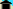 Trackers                  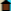 Algonquin Wolf      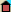 The Escape Pod  ALL day use is closed from Oct 30th to Nov 20th and Dec 2nd to Dec 16thNotes : This Map is intended to be used as a guide not as a navigational tool.No vehicles are permitted access to the trails from DECCT unless previously authorized for cabin and campsite access.Some of Rabbit Trail are parts of the OFSC and RCATV trail system.  Trail permits are required if using an ATV or Snowmobile on Rabbit Trail.(613)585-0134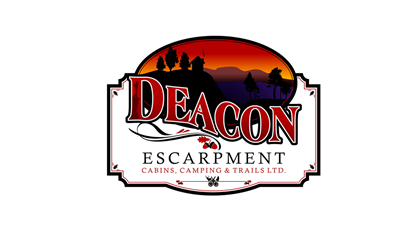 